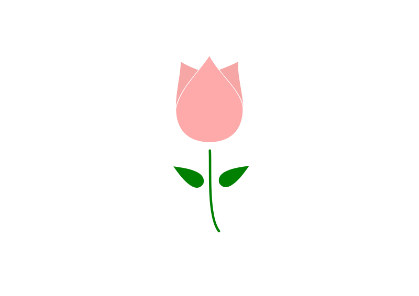 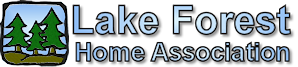 Board of Director’s Monthly Meeting Minutes - April 16, 2019 – Approved May 21, 2019Location: Lacey Fire District Station #34, 8407 Steilacoom Dr SE, Lacey WAMembers Present: Gregg Langer, Beckie Weatherford, Judi Denney, Nan WhiteMembers Absent: Chris SherinGuests: 9Time Started 6:30 pm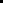 President’s Welcome: Given by GreggSecretary’s Report:Nan White volunteers to be Secretary until another volunteer can be recruitedFebruary 2019 minutes approve/disapprove - approvedMarch 2019 minutes approve/disapprove – approved with minor adjustmentsSpecial Meeting held in February Treasurer’s Report: See attached reportDiscussion on doing audit of 2018 finances with the same volunteers who did the 2017 soon. If the vote for the waving of the professional audit passes later, then it’s already done. If the vote doesn’t pass, then the paperwork is in order to turn into a professional auditor. Beckie to contact Diane to see if arrangements can be made. ARC Report:Lot 3237 – Windows - approvedWaterfront Restoration Committee (WRC) Report/Long Lake Report:Meeting at Hearing Park on April 11 at 2pm – SJC Alliance, Kathleen Emmett, Jeff Heard, Nan White in attendanceWill the dock repair be included in the project? NoWill the moving/removal of the fallen tree be included in the project? – Discussion on tree, Jeff believes it interferes with natural water movement and tree should be moved.LFHA Board vote on Phase 1 – Schematic Design – Vote to use funds from Reserve Funds - approvedCC&R Report: See attached reportNot many violationsFencing downed by wind/snow, are being repaired or waiting to be repaired.Lot 1001 – tabled January, February, March – greenbelt location – Chris was to talk with homeowner. No info on if Chris spoke with homeowner. Fines now need to go to small claims court.Lot 1029 – turned in to Thurston County Junk Vehicle Program (TCJVP), no longer following, lawyer letter draftLot 2003 – fencing falling down in neighbors’ yards. Homeowner overseas, project in limbo, says haven’t work issues out with neighbors. Sent 2nd letter. Response was that he was waiting for Lot 2004 to respond.Lot 2033 – firewood under blue tarp – no changeLot 3090 – turned in to TCJVP, 2 vehicles gone, 1 left, no longer followingReed Ct SE – TT parked on street, homeowner unknown, not being usedOne volunteer out for the summerCommunications Report:Website – no counter on website. Alex said he can’t get into website on his cell phone. Nan will look into making the website mobile friendly.Phone: 14 calls; 4 robo, 6 gate codes, 4 generalSocial Media sites: Next Door 392, Facebook 77Event’s Report:Easter Egg Hunt, April 20, Noon, Hearing Park. Judi asked for volunteers need to be there around 10:30 am, weather isn’t looking good for Saturday.Annual Yard Sale, May 17-18 – Nan will post Yard Sale info on media sites each Friday and post form board signs at entrances on weekends.Judi gained Jeff and Diana/Diane(?) For summer activities volunteers.Maintenance Report:Work done on roots in parkPlayground Inspection, work done in playground – monkey bars still need work, discussion on current requirements for swing space of swings.Large logs on Lake Forest Dr. SE moved to parkDock repair -VOTE - $1302.28 for dock repair from Reserve Fund – approved.Camas flowering should be completed by June 1, stop mowing area in April.Large Rocks to stop parking on islandsThurston County Crime Report for Lake Forest neighborhood:Theft – 3/1/19 – Harvard Ct SECivil / Civil / Auto theft – 3/6/19 – Oxford Ave SESuspicious Person – 3/13/19 – Princeton Ct SEMail Theft – 4/6/19 – LFD SESuspicious Person x 2 – 4/12/19 – Carnegie Ct SE(outside of neighborhood) Suspicious Vehicle – Marvin & Kryo Rd(outside of neighborhood) Non-injury Vehicle accident – Marvin (near Dartmouth)Old Business:Common Area Underwriter’s Insurance – Beckie is following up on the necessary letter due May 4th after fixes done at park.New Business:LFHA archived paper files – Committee to review/organize paper files – Judi, Valerie Langer and Beckie volunteered. Nan will put out on website and social media for more volunteers.Black Eagle Landscaping – advertising with rocks, baggies, business card – Board ok with Nan contacting company to not use rocks in baggies for advertisement.Lot on Dartmouth that boarders Marvin – Through Lorna - owner asks can a guard rail be put up? Cars keep knocking down fence. It is not within the LFHA reach to do guard rails. That would be the county. Marvin will be going through major changes soon.Lot 3051 – owner requests waiving of late fees. Promises to pay $204.63 on May 6. Had not contacted the LFHA board until now. Board agreed to dues, interest and ½ of the late fees – one time offer. Lot 3107 – 1/3 mailed, emailed 2/19 asking if LFHA had received check (no)., asked for address, first letter returned, resent using sticker instead of stamp – returned. Asking for waive of late fees. Long time resident, no issues previously. Board agrees to waive $26.43 late fee, collect interest and dues. One time offer.Lot 3126 – emailed Sunday to check on HOA dues as park code was not working. Email had been verified by LFHA before emails of dues notices were sent in November 2018 and had in total emailed 4 times.  Notices of dues and late fee dates were posted on entrance signs, newsletter, social media sites and website. Hardcopy was mailed today. Homeowner had changed emails without notifying LFHA. Homeowner asking to waive late fees since they didn’t get an invoice. Board agreed no to waving late fees.Handout – from Thurston County Public Works Projects – Marvin Road Corridor Intersection Improvements FAQ and Answers to Public Questions. Project in final permitting phase. Planned traffic circle for Marvin and SE entrance and Marvin and Mullen. Bike lanes and sidewalks planned. No known sewer plan at this time. Union Mills & Marvin with planned block of left turns from Union Mills onto northbound Marvin. Truck drivers trying to get that changed. County working with BSNF railroad to exempt buses from having to stop before crossing. This is a rarely used track. All plans have “alternate” plans so things could still change.Time Ended: 7:55 pm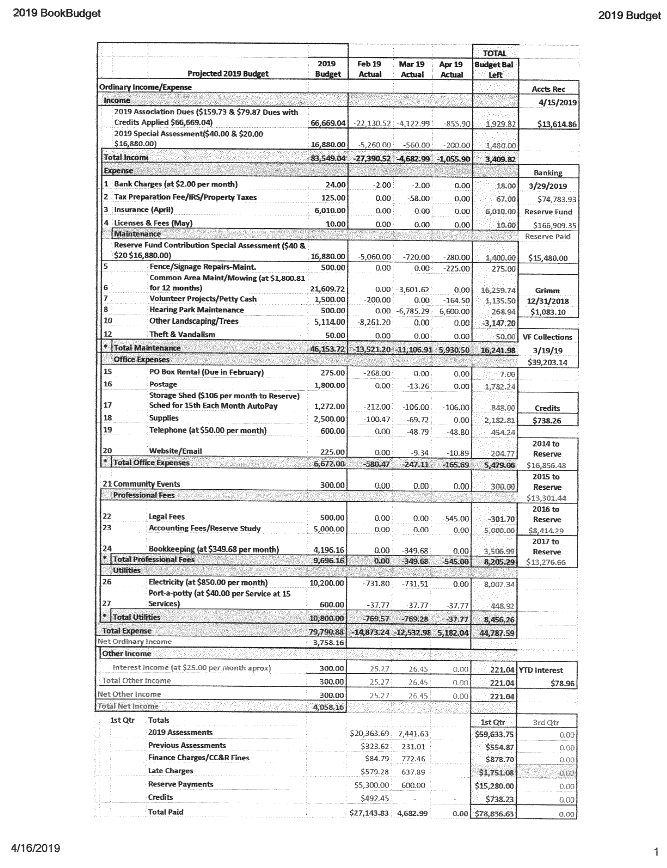 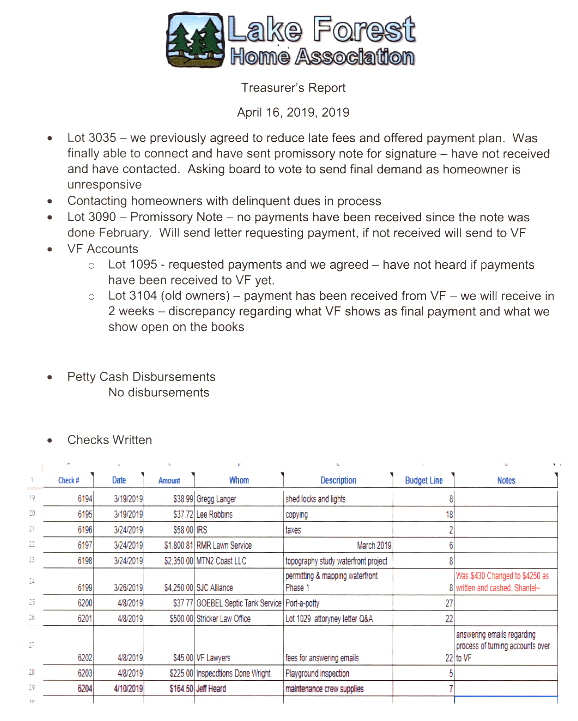 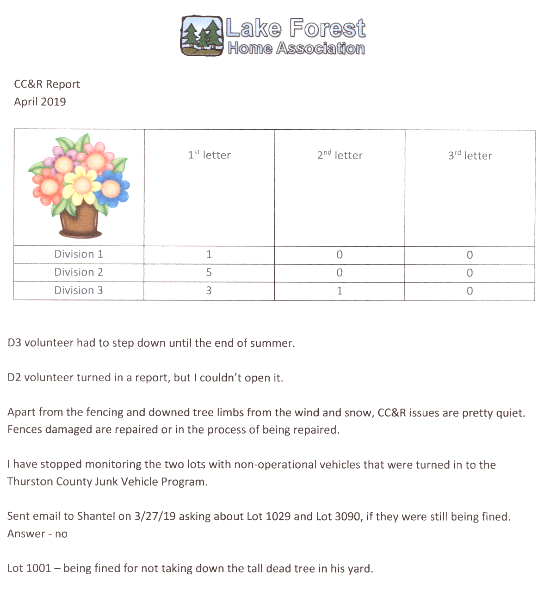 